Комунальний заклад «Харківська спеціальна загальноосвітня школа-інтернат №3» Харківської обласної ради приймає участь в проекті «Розвиваємо інклюзивну школу разом: партнерство загальноосвітніх і спеціальних навчальних закладів» за підтримкою Всеукраїнського фонду «Крок за кроком».30, 31 жовтня 2012 року відбувсяНАВЧАЛЬНО –ПРАКТИЧНИЙ СЕМІНАР «РОЗВИВАЄМО ІНКЛЮЗИВНУ ШКОЛУ РАЗОМ».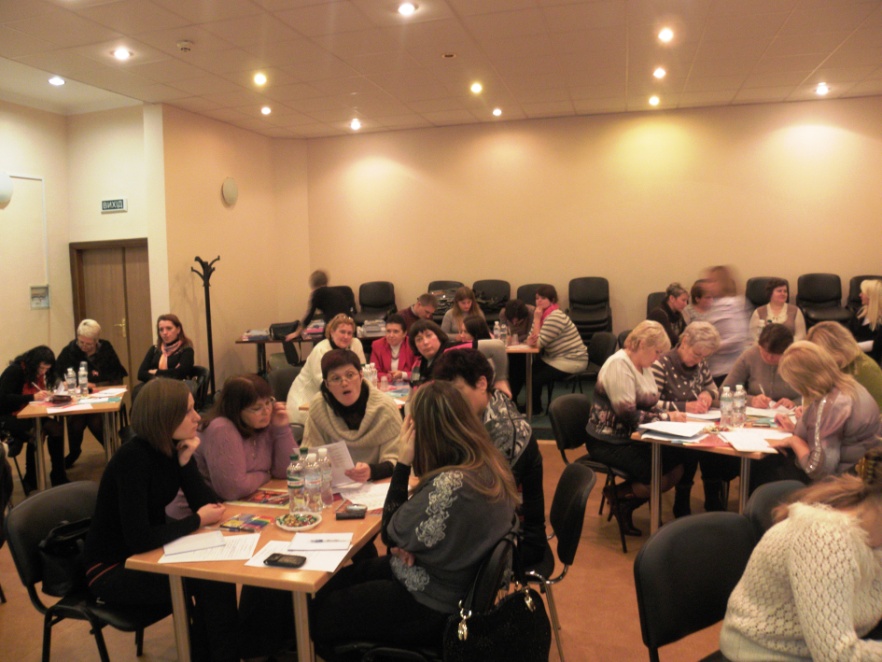 30 жовтня 2012 року працювали над питаннями:Державна політика щодо навчання дітей з особливими освітніми потребами.Інклюзивна освіта для дітей з особливими освітніми потребами в Україні.Партнерство між загальноосвітніми та спеціальними навчальними закладами у розвитку інклюзивної школи.Інклюзивне оцінювання. 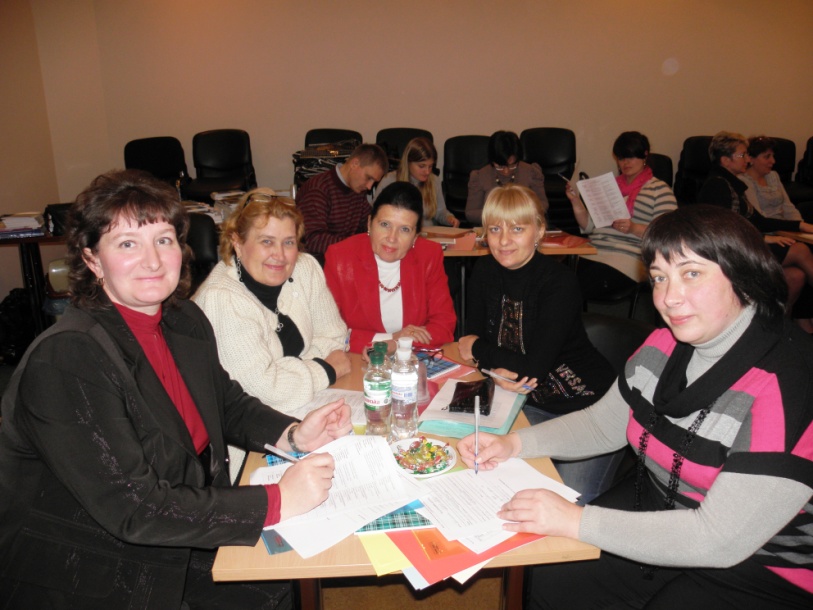 жовтня 2012 року працювали над питаннями:Тренінги для педагогів.Тренінг для наставників.Надання наставницької допомоги.Тренінг для Координаційних груп з використання Індексу інклюзії.Розроблення та підтримка трансформаційних планів розвитку.Розроблення рекомендацій МОНМСУ щодо механізмів співпраці із спеціальними навчальними закладами.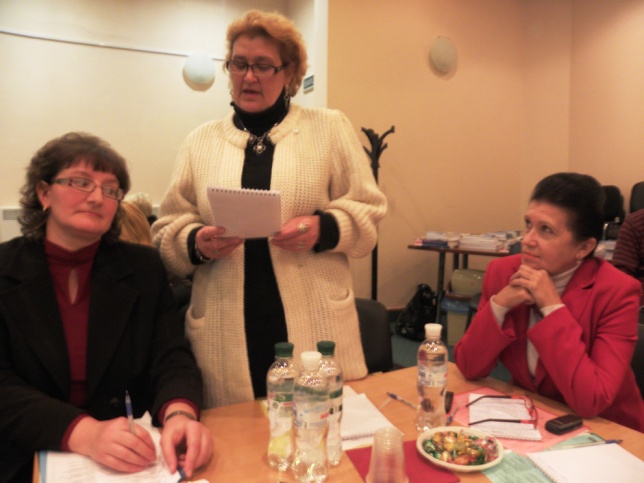 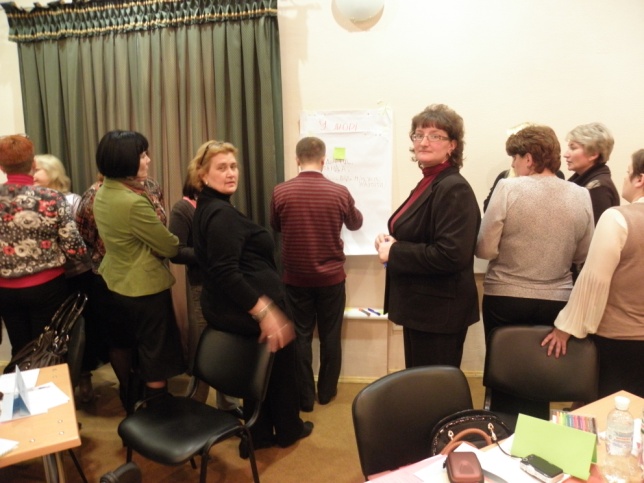 